  РЕШЕНИЕИменем Республики Казахстан06 февраля 2015 года						               город ТаразТаразский городской суд в составе председательствующего судьи Азбековой Т.И., при секретаре судебного заседания А.Алиаскар,  с  участием представителя истца АО «БТА Банк» К.Бурабаева, действующего на основании доверенности, представителя ответчика Малышевой (Берген)Е.А.- адвоката Ушаковой Е.В.(ордер № 000433 от 03.04.2015г),   рассмотрев в открытом судебном заседании в городе Тараз гражданское дело по иску Акционерного Общества «БТА Банк» к Берген(Малышевой) Елене Александровне о взыскании задолженности и обращении взыскания на заложенное имущество, УСТАНОВИЛ:АО «БТА Банк» обратилось в суд с иском к ответчику, в котором указывает следующие обстоятельства:По договору банковского займа № 0701/07/114/153  от 26 июля 2007  года,  заключенному между АО «БТА Банк» и ответчиком, последней на условиях платности, срочности и возвратности предоставлен заем в размере 31 500 долларов США, сроком пользования до 26 июля 2022 года. В соответствии с условием займа ответчик обязана  была  производить погашение ссудной задолженности за пользование займом в размерах и сроки, определённые графиком погашения займа и уплаты вознаграждения. Однако  ответчик не выполнила свои обязательства перед банком по погашению очередных платежей по Кредитному договору.  В обеспечение обязательства, между сторонами заключен договор о залоге квартиры по адресу г.Тараз, улица Койгельды, дом № 209, квартира № 139.По состоянию на 13 июня 2014 года полная ссудная задолженность ответчика   составляет 11 966 316 тенге, в этой связи просит взыскать с ответчика ссудную задолженность в полном объеме и обратить взыскание на заложенное имущество.   Представитель истца Бурабаев К. в судебном заседании поддержал доводы искового заявления и просил иск удовлетворить.Представитель ответчика Ушакова Е.В. исковые требования в части ообращения взыскания на заложенное имущество признала, в остальной части просила отказать.	Суд, исследовав материалы дела, выслушав доводы сторон,  считает, что иск подлежит частичному  удовлетворению по следующим основаниям.         В соответствии со статьями  715-722, 727-728 ГК Республики Казахстан, по договору займа одна сторона (заимодатель) передает в собственность другой стороне (заемщику) деньги или вещи, определенные родовыми признаками, а заемщик обязуется своевременно возвратить заимодателю такую же сумму денег или равное количество вещей того же рода и качества в порядке и сроки, предусмотренные договором. За пользование предметом займа заемщик выплачивает вознаграждение, а в случае недобросовестного исполнения условий договора займа – пеню за просрочку.           Получение ответчиком банковского займа подтверждается имеющимся в материалах дела договором займа, заключенным между ним  и Банком.В соответствии с условиями договора займа, подлежащая возврату общая сумма займа составляет , в эквиваленте тенге, в том числе сумма займа, сумма вознаграждения – 946 769 тенге, сумма комиссии – 230 982 тенге.Согласно статьям  715-722, 727-728 ГК по договору займа одна сторона (заимодатель) передает в собственность другой стороне (заемщику) деньги или вещи, определенные родовыми признаками, а заемщик обязуется своевременно возвратить заимодателю такую же сумму денег или равное количество вещей того же рода и качества в порядке и сроки, предусмотренные договором. За пользование предметом займа заемщик выплачивает вознаграждение, вознаграждение выплачивается за весь период пользования предметом займа.Таким образом, суд приходит к выводу о том, что расчет суммы задолженности, в том числе суммы основного долга – 31 446 долларов США – 5 770 656 тенге , вознаграждения 31 769,62 долларов США – 5 830 043  тенге, верен.Суд считает правильным не взыскивать с ответчика сумму комиссии за предоставление и обслуживание банковского займа в размере 1 992,36 долларов-США в эквиваленте 365 618 тенге, поскольку в соответствии с Законом «О платежах и переводах денег», банковский счёт – это способ отражения договорных отношений между банком и клиентом по приёму денег и (или) банковскому обслуживанию клиента. Счета, отражающие позиции бухгалтерского учёта в банках, лицевые счета (субпозиции), являющиеся компонентами балансового счёта, в том числе ссудные счета, не относятся к расчётным операциям. Данное обстоятельство подтверждено и письмом Национального Банка РК от 09.02.2012 года, согласно которому взимание указанной платы с клиента Банка (заёмщика) незаконно. Таким образом, подлежит взысканию сумма задолженности в размере 11 600 699 тенге.При таких обстоятельствах, суд считает, что исковое требование АО «БТА Банк»  подлежат частичному удовлетворению.Согласно п. 5.1.2, 5.1.8 договора банковского займа, в этом случае  банк может досрочно предъявить к взысканию  в полном объеме сумму задолженности , вознаграждение за срок пользования кредитом по договору  займа и обратить взыскание на заложенное имущество . В силу ст. 272 ГК РК обязательство должно исполняться надлежащим образом в соответствии с условиями обязательства и требованиями законодательства.Согласно представленному расчету ответчик оплачивала задолженность несвоевременно.В соответствии с  п.3. ч.3  ст. 21 Закона «Об ипотеке недвижимого имущества РК»  от 23.12.1995 г. принимая решение об обращении взыскания на  заложенное недвижимое имущество, суд должен определить и указать в решении начальную продажную цену при его реализации.Как следует из предъявленного истцом отчета   об оценке, оценочная  стоимость заложенного имущества на декабрь 2014 года составляет 6 730 300 тенге.Согласно статье 110 ГПК Республики Казахстан, с ответчика в пользу истца подлежат взысканию судебные расходы по уплате государственной пошлины пропорционально размеру удовлетворенных судом исковых требований, где размер государственной пошлины составляет 349012 тенге.	На основании изложенного, руководствуясь статьями 217-219, 221, 223 ГПК Республики Казахстан, судРЕШИЛ:Иск Акционерного Общества «БТА Банк» -  удовлетворить частично.Взыскать с Берген(Малышевой) Елены Александровны в пользу Акционерного Общества «БТА Банк» задолженность в сумме 11 600 699(одиннадцать миллионов шестьсот тысяч шестьсот девяносто девять) тенге и обратить взыскание на заложенное имущество- квартиру, расположенную по адресу г.Тараз, ул Койгельды,209, квартира № 139, состоящую из трех жилых комнат, кухни. коридора, ванной, туалета, шкафа, кладовой, общей площадью 61,1 кв.м,жилой площадью,40,5 кв.м., в счет погашения задолженности.	Начальную продажную цену заложенного имущества установить в размере 6 730 300 (шесть миллионов семьсот тридцать тысяч триста) тенге.Взыскать с Берген(Малышевой) Елены Александровны в пользу Акционерного Общества «БТА Банк» судебные расходы по оплате государственной пошлины в размере 349 012(триста сорок девять тысяч двенадцать) тенге.В удовлетворении иска Акционерного Общества «БТА Банк» к Берген(Малышевой) Елене Александровне о взыскании суммы в размере  365 618(трехсот шестидесяти пяти тысяч шестисот восемнадцати) тенге  - отказать.   Решение может быть обжаловано сторонами или опротестовано прокурором в апелляционном порядке в Жамбылский областной суд через Таразский городской суд   в течение 15 дней со дня вручения копии решения.Судья  							Азбекова Т.И.	      Копия верна.	      Судья							      Азбекова Т.И.	Справка	Решение в законную силу не вступило.	Судья							     Азбекова Т.И.	Решение вступило в законную силу «___»______________2015 года	Судья							     Азбекова Т.И.Дело № 2-2074-15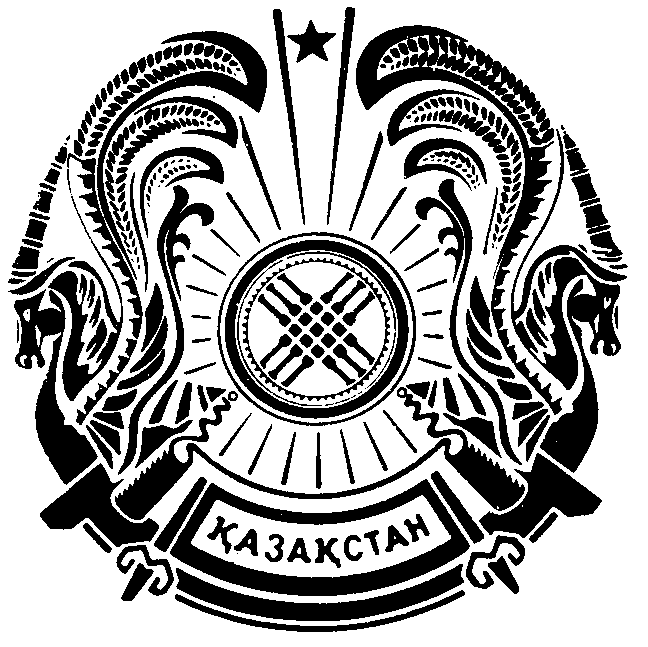 